Задание 1. Разработка диагностики логико-математического развития дошкольников.Диагностика сенсорного воспитания младших дошкольниковII младшая группаДиагностические задачи: Проверить уровень развития сенсорного восприятия младших дошкольников: - восприятие  цвета, сравнение цветов по принципу «такой – не такой»; - восприятие формы;- сравнение предметов;- различение ширины предметов.Диагностика состоит из 4 заданий.Задание № 1Дидактическая игра “Найди цветок для бабочки”Цель: Выявить умения ребенка различать цвета по принципу “такой же – не такой», называть их (красный, желтый, зеленый, синий, оранжевый).Пособия: Вырезанные изображения  цветов и бабочек (красные, желтые, зеленые, синие, оранжевые).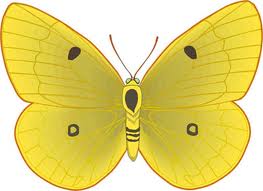 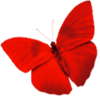 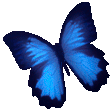 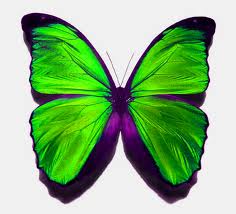 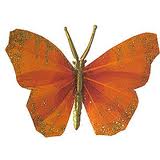 Инструкция:Разложить цветы на столе врассыпную. Предложить ребенку помочь бабочке найти свой цветок: “Посади бабочку на цветок такого же цвета, как она, чтобы ее не было видно”.После выполнения задания ребенком подвести итог: “Желтая бабочка села на желтый цветок…. Все бабочки спрятались. Молодец!”Критерии оценивания результатов:Ребенок выполнил задание самостоятельно по показу, называя цвет.3 баллаРебенок выполнил правильно, но цвет не называл.2 баллаРебенок путает цвета, но с помощью педагога исправляет ошибку.1 баллРебенок и с помощью педагога не справился с заданием.0 баллов